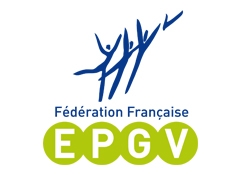 Fédération Française d’Education Physique et de Gymnastique VolontaireJe soussigné(e) Mme, Mr………………………………………….(père, mère, tuteur) autorise mon enfant :A participer aux séances de Gym 3 Pommes, le samedi de…………… à …………… Je déclare avoir pris connaissance des conditions d’accueil et d’animation, et je précise que si indisponibilité de ma part, mon enfant pourra quitter la séance en compagnie de :Mme, Mr…………………………………………………………………………………. qualité : ……………………………Sur présentation d’une pièce d’identité.Je porte ci-après, à la connaissance du Président et de l’animateur, les renseignements suivants : Asthme  –  diabète  –  épilepsie  –  hémophilie  –  atteintes cardiaques  –  autres : ………………………………………………………………………………………………………………………………………………..En cas d’urgence, je demande de prévenir (par ordre de préférence) :1. Mme, Mr ………………………………………………………      Tél ………………………………………………………..2. Mme, Mr ………………………………………………………      Tél ………………………………………………………...Date du certificat médical : .............................................Règlement :« Lu et approuvé »							Signature Nom : ………………………………………………………………….…….     Prénom :…………………………………F/  MNé(e) le :……………………………………………………   à …………………………………………………………………Adresse : ……………………………………………………………………………………………………………………………...Code Postal :…………………………….  Ville : ……………………………………………………………Tél Fixe : ………………………………………................ Tél Mobile : ……………………………………………………….E-mail :…………………………………………………………............................@..........................................☐ 1er semestre70€ (dont licence 22€) VLP ☐ 1er semestre 75€ (dont licence 22€))  Extérieurs☐ Espèces     reçu n°………………………………………..☐   Chèques n° ………………………………………………….      Banque : ……………………………………………………☐ 2ème semestre 50€ (si licence payée) VLP ☐ 2ème semestre 55€ (si licence payée) Extérieurs☐ Espèces      reçu n°………………………………………..☐   Chèques n° …………………..…………………………….      Banque : ……………………………………………………..